Контрольная работа 9.4 Тема: ТемпераментЭтапы выполнения работы:Изучите рекомендованную литературу. раскройте следующие вопросы в теоретической части контрольной работы: - понятие о темпераменте как динамической стороне психической деятельности;- история темперамента;- физиологические основы темперамента;- психические свойства, характеризующие темперамент;- взаимосвязь темперамента и характера;- основные характеристики типов темперамента.3. Определите группу испытуемых (не менее 5 человек). Дайте ее характеристику (половой состав, возрастной, профессиональный и т.п.). Испытуемыми могут быть члены студенческой группы, профессиональной группы и т.п. 4. Изучите методику предстоящего исследования. Заготовьте опросные и оценочные бланки (по количеству испытуемых), опросник Айзенка, схему оценки свойств темперамента.5. Проведите исследование. Обработайте полученные данные и проанализируйте результаты. Сделайте выводы.6.Оформите работу в соответствии с требованиями.Литература: 1. Белоус В.В. Темперамент и деятельность. – Пятигорск, 1990.Гамезо М.В., Домашенко И.А. Атлас по психологии: Информ.-метод. пособие к курсу «Психология человека». – М.: Педагогическое общество России, 2004.Кравченко А.И. Психология и педагогика.- М.: Изд-во Инфра-М, 2010. Мерлин В.С. Очерк теории темперамента /Под ред. А.В. Петровского. – М.: Просвещение, 1995.Островский Э.В., Чернышова Л.И. Педагогика и психология. – М.: Издательский центр «Академия», 2009. Столяренко А.М. Психология и педагогика.- М.: ЮНИТИ, 2010. Межличностный опросник АйзенкаВам будет предложено 57 вопросов. Поскольку отвечать нужно только «да» или «нет», подготовьте опросный бланк следующего вида:	Инструкция испытуемому: ответы на предложенные вопросы не могут рассматриваться как правильные или неправильные. Не тратьте много времени на обдумывание. Старайтесь отвечать точно и правдиво. Некоторые вопросы могут касаться ситуаций, невероятных для вас, однако попытайтесь представить себя в этих ситуациях.Текст опросника:Часто ли вы испытываете тягу к новым впечатлениям, к тому, чтобы встряхнуться, испытать возбуждение?Часто ли вы нуждаетесь в друзьях, которые могли бы вас поддержать, ободрить, придти на помощь?Вы человек беспечный?Не находите ли вы, что вам трудно отвечать «нет»?Задумываетесь ли вы перед тем, как что-то предпринять?Всегда ли вы сдерживаете свои обещания?Часто ли у вас бывают спады и подъемы настроения?Обычно вы поступаете и говорите быстро, не раздумывая?Часто ли вы чувствуете себя несчастным без достаточных на то причин?Сделали бы вы все, что угодно на спор?Возникает ли у вас чувство робости и смущения, когда вы хотите завести разговор с симпатичным вам человеком противоположного пола?Часто ли вы действуете под влиянием минутного настроения?Часто ли вы беспокоитесь из-за того, что сделали или сказали что-нибудь, чего не следовало делать или говорить?Предпочитаете ли вы обычно книги, телевидение, компьютер встречам с людьми?Вы иногда выходите из себя, злитесь?Легко ли вас обидеть?Любите ли вы часто бывать в компании?Бывают ли у вас мысли, которыми вам не хотелось бы делиться с другими людьми?Верно, что вы иногда полны энергии так, что все горит в руках, а иногда совсем вялы?Предпочитаете ли вы иметь немного друзей, но особенно близких вам? Часто ли вы мечтаете?Когда на вас кричат, вы отвечаете тем же?Часто ли вас мучает чувство вины?Все ли ваши привычки хороши и желательны?Способны ли вы дать волю своим чувствам и вовсю повеселиться в шумной компании?считаете ли вы себя человеком возбудимым и чувствительным?Считают ли вас окружающие человеком живым и веселым?Часто ли вы, завершив какое-либо важное дело, испытываете чувство, что могли бы сделать его лучше?Вы больше молчите, когда находитесь в обществе других людей?Вы иногда передаете слухи, сплетничаете?Бывает ли, что вам не спится оттого, что в голову приходят разные мысли?Если вы хотите узнать о чем-нибудь, то предпочитаете прочитать об этом, нежели спросить?Бывает ли у вас учащенное сердцебиение?Нравится ли вам работа, требующая от вас постоянного внимания?Бывают ли у вас приступы дрожи?Верно ли, что вы всегда говорите о знакомых вам людях только хорошее?Вам неприятно находиться в обществе, где постоянно подшучивают друг над другом?Раздражительны ли вы?Нравится ли вам работа, которая требует быстроты действий?Волнуетесь ли вы по поводу каких-либо неприятных событий, которые только могли бы произойти?Вы ходите медленно и неторопливо?Вы когда-нибудь опаздывали на свидание или на работу?Часто ли вам снятся кошмары?Верно ли, что вы любите поговорить, и никогда не упустите случая побеседовать с незнакомым человеком?Беспокоят ли вас какие-нибудь боли?Вы бы чувствовали себя очень несчастным, если бы длительное время были лишены широкого общения с людьми?Можете ли вы назвать себя нервным человеком?Есть ли среди ваших знакомых люди, которые вам явно не нравятся?Легко ли вас задевает критика вашей работы или недостатков?Можно ли сказать, что вы весьма уверенный в себе человек?Вы считаете, что трудно получить настоящее удовольствие от мероприятия, в котором много участников?Беспокоит ли вас чувство, что вы чем-то хуже других?легко ли вам внести оживление в скучную компанию?Бывает ли, что вы говорите о вещах, в которых совсем не разбираетесь?Беспокоитесь ли вы о своем здоровье?Любите ли вы подшучивать над другими?Страдаете ли вы бессонницей?Обработка данных:На первом этапе необходимо определить, насколько испытуемый отвечал на вопросы искренне. Для этого в опросник Г. Айзенка включена шкала искренности. Следует отметить, что речь идет только лишь о степени искренности при ответах на вопросы теста, а не о лживости как личностной характеристике. Если показатель по шкале искренности – лживости ≥ 5, то данные о типе темперамента не являются достоверными.На втором этапе определяется степень выраженности одного из двух свойств темперамента (экстраверсия – интроверсия, нейротизм - эмоциональная стабильность).Экстраверсия – интроверсияЭкстраверт – общительный, импульсивный, гибкий в поведении, подвижный, жизнерадостный, поверхностный, несдержанный, экспансивный, склонен преувеличивать. Склонен к публичным выступлениям, стремится находиться в центре внимания, непосредственен, открыт в общении.Интроверт – спокойный, настойчивый, степенный, сдержанный, замкнутый, склонен к самоанализу, мало общителен, редко смеется, имеет депрессивные тенденции.нейротизм – эмоциональная стабильностьЭмоционально стабильный человек уверен в себе, контролирует свои эмоциональные состояния, обладает зрелостью чувств и взвешенностью поведения, настойчив при столкновении с трудностями.нейротизм (эмоциональная нестабильность) характеризует человека на противоположном полюсе этого фактора, у него недостаточное постоянство, переменчивость эмоциональных состояний, раздражительность, подверженность приступам гнева, неуверенность в себе.Соотнесите данные вами ответы с «ключом» опросника (таблица 3). Если ваш ответ совпадает с данным в ключе, то по соответственному качеству вы выставляете себе 1 балл. Суммируйте данные по каждому качеству. Далее обратимся к системе свойств темперамента (рисунок 11). Показатели по шкалам экстраверсия – интроверсия и нейротизм – эмоциональная стабильность отображаются на прямоугольной системе координат, которая позволяет определить 4 классических типа темперамента и связанные с ними свойства личности.Данные по шкале искренности на оси координат не выносятся.Т а б л и ц а  3 – Ключ к тесту-опроснику Г. АйзенкаОбозначения: Э – И — экстраверсия – интроверсия		           Н — нейротизм – эмоциональная стабильность			  И — искренностьОтыщите по шкале экстраверсии – интроверсии точку, соответствующую полученным данным. Такую же точку найдите по шкале нейротизма – эмоциональной стабильности. Постройте систему координат и, проецируя точки, найдите сектор, который соответствует вашим данным. Это ваш тип темперамента и соответствующий ему перечень качеств характера с наибольшей легкостью формирующийся на базе данного типа. Например, по шкале нейротизма – 5, экстраверсии – 10. Тип темперамента – флегматик. Дополнительные характеристики: спокойный, ровный, внушающий доверие, надежный. Соотнесите полученный тип темперамента с вашими жизненными наблюдениями.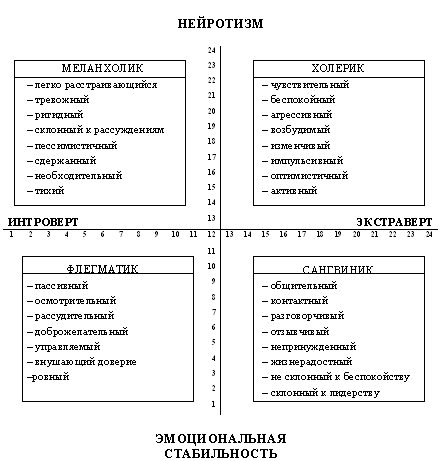 Рисунок 11 – Двухфакторная модель экстравертированности и нейротизма Г. АйзенкаПри изучении типологических особенностей личности можно сделать вывод о силе, подвижности, уравновешенности нервных процессов на основе поведенческих реакций, наиболее часто повторяющихся в процессе различных видов деятельности.О силе процесса возбуждения можно судить по общей работоспособности, адекватности ответов на воздействующие стимулы: у «сильных» – сильнее стимул – сильнее ответ. У «слабых» – при повышении силы раздражительности выше некоторой средней величины снижается сила ответа. В большинстве случаев для относительно слабого типа нервной системы характерны более низкие пороги чувствительности, длительные переживания при незначительных психотравмирующих воздействиях.Основанием для отнесения к преимущественно «сильному» типу нервной деятельности являются следующие показатели:1.способность выполнять длительное время монотонную, утомительную работу без снижения интенсивности и продуктивности (в противоположность быстрой утомляемости, непроизвольной переключаемости, отвлечения от заданной деятельности).2.Умение преодолевать трудности, неудачи в работе, настойчивость, упорство в достижении цели, повышение работоспособности,  настойчивости в трудных и опасных условиях.3.Стремление к самостоятельности в поступках, особенно в новых и невыносимых ситуациях.4. Способность к быстрой мобилизации в случае  трудностей и т.п.Основанием для отнесения к «слабому» типу являются противоположные показатели.О силе тормозного процесса можно судить по выраженности способности к волевой регуляции, по поведенческим реакциям, характеризуемым преобладанием тормозного компонента.Основанием для отнесения к преимущественно «сильному» типу со стороны торможения являются следующие показатели:1. Высокая работоспособность, особенно в неинтересном и монотонном деле.2.сдержанность в поступках, в поведении (даже при воздействии психотравмирующей ситуации).3.Сдержанность в общении, умение хранить интересные новости.4.Неторопливость в принятии решений.5.Быстрое и точное формирование различных навыков, связанных с тонкими дифференцировками и волевой задержкой.6.Неторопливость в движении, речи, скупая пантомимика, медленное и тщательное пережевывание пищи во время еды, хороший сон и т.д.Основанием для отнесения к «слабому» типу являются противоположные показатели.О подвижности нервных процессов (имеется в виду, прежде всего, переход от возбуждения к торможению и обратно) можно судить по следующим показателям:1. Преимущественно быстрый тип деятельности, даже при освоении новой работы или вида спорта).2.Быстрое освоение нового материала (а иногда и быстрое его забывание при отсутствии повторений).3.Легкость и активность в новых знакомствах, стремление к новым впечатлениям.4.Быстрое освоение, быстрая адаптация к новой обстановке.5.Быстрое засыпание и пробуждение.6.Живая речь, мимика, общая подвижность.Основанием для отнесения к группе относительно инертных являются противоположные признаки. № вопросаДаНет1.2.…57.№№Э – ИЭ – ИННИИ№№Э – ИЭ – ИННИИИ№№Да НетДаНетДаНет№№ДаНетДаНетНетДаНет1.29.2.30.3.31.4.32.5.33.6.34.7.35.8.36.9.37.1038.1139.1240.1341.1442.1543.1644.1745.1846.1947.2048.2149.2250.2351.2452.2553.2654.2755.2856.57.